協力工場探しにお役立てください。山梨の企業が課題を解決します。２０１９取引拡大商談会開催のご案内『　発注側　』企業様を募集しています-------------------------------------------------------------------------------------------------　（公財）やまなし産業支援機構では、「２０１９取引拡大商談会」を開催します。当日は、ビジネスマッチングを目的とした山梨県最大のものづくりとＩＣＴの展示会である 「山梨テクノＩＣＴメッセ２０１９」（　http://yamanashi-technoict.jp/ ）と同時開催し、相乗効果を図ります。新たに協力工場を探したい、技術開発パートナーを探したいという発注企業の皆さま、ぜひ、山梨県内の有力企業が参加する本商談会をご活用ください。-------------------------------------------------------------------------------------------------■日　　　　時　　令和元年１１月８日（木）　１３：３０～１７：００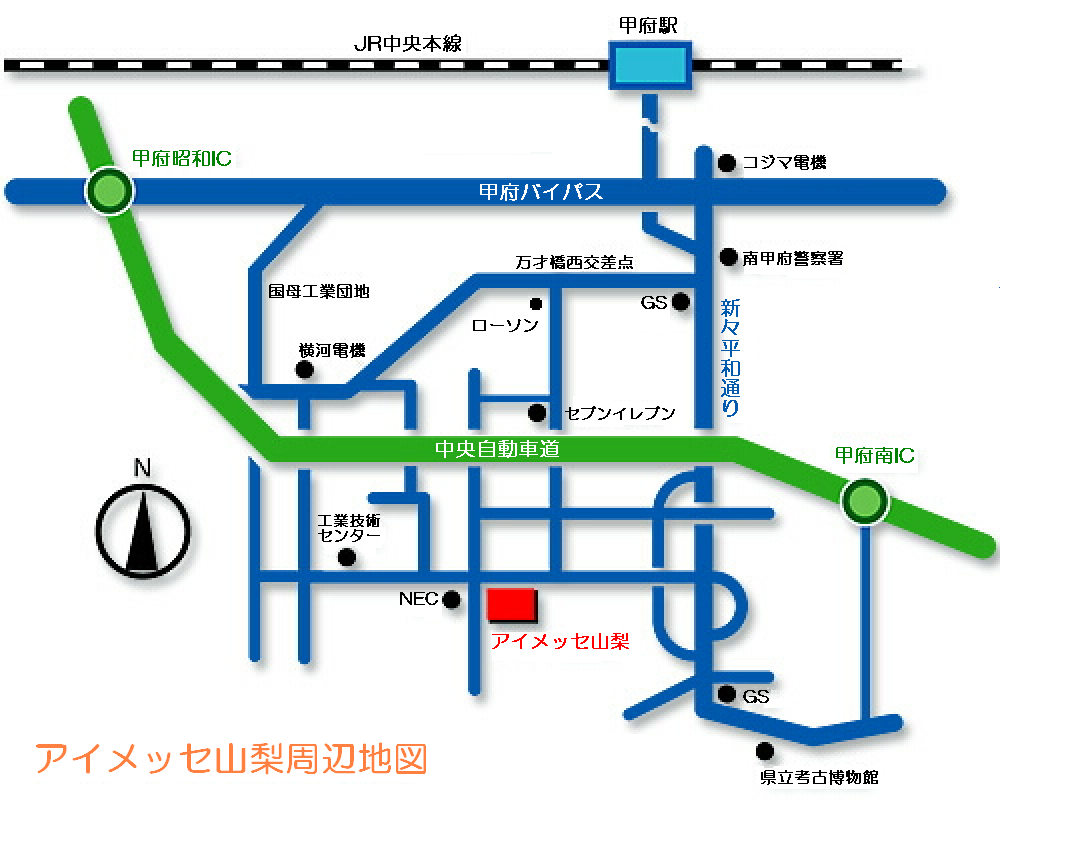 ■会　　　　場　　アイメッセ山梨　Ｃホール　山梨県甲府市大津町２１９２－８■募集発注企業　　山梨県外・内のメーカー、商社　２０社　　　　　　　　　　資材・購買・調達部門、研究開発部門、　設備・工務部門、生産技術部門ほか■参加受注企業　　山梨県内の機械金属製造業　６０社　　　　　　　　　　機械加工、プレス・板金加工、鋳造、表面処理､プラスチック成形、電気機器組立、機械装置の設計・製作企業など■商談方法　　　　会場に発注企業のブースを設け下記により面談していただきます。【フリー面談制】　　　　　　　　　　　　受注企業が発注企業の席へ自由に訪問・面談　　　　　　　　　　　　　※事前に参加受注企業の名簿を送付致します。面談を行いたい企業があれば調整を行います。■参加料　　　　　　無　料■申込方法　　　　　別添の申込用紙に必要事項をご記入の上ＦＡＸにてお送りください。■申込締切　　　　　令和元年１０月１８日（金）　　　　　　　　　　※お早目にお申し込みいただくことにより、貴社の希望発注内容等を事前に受注企業様にお伝えすることが出来るので、面談の有効性が高まります。■主催　　　　　　　（公財）やまなし産業支援機構　中小企業振興部　経営支援課問い合わせ先　　　　　山梨県甲府市大津町２１９２－８　URL：http://www.yiso.or.jp/　　　　　　　　　　　ＴＥＬ０５５－２４３－１８８８　２０１９取引拡大商談会参加申込書（発注企業様用）■令和元年１１月８日（金）　１３：３０～　アイメッセ山梨　開催（公財）やまなし産業支援機構　経営支援課あて送付先　ＦＡＸ　０５５－２４３－１８９０企業名住　所〒〒〒資本金万円従業員数　　　　　　　　　　人参加者（連絡担当者）部署・役職　　　　　　　　　　　　　氏　名　部署・役職　　　　　　　　　　　　　氏　名　部署・役職　　　　　　　　　　　　　氏　名　参加者部署・役職　　　　　　　　　　　　　氏　名　部署・役職　　　　　　　　　　　　　氏　名　部署・役職　　　　　　　　　　　　　氏　名　参加者部署・役職　　　　　　　　　　　　　氏　名　部署・役職　　　　　　　　　　　　　氏　名　部署・役職　　　　　　　　　　　　　氏　名　連絡先ＴＥＬＦＡＸ連絡先Ｅ-mail貴社の事業内容貴社の製造品等発注案件内容必要設備・条件等